Application formFor the evaluation of ethical aspects in research projects at the 
Thaer-Institute of Agricultural and Horticultural Sciences at the 
Faculty of Life Sciences of Humboldt-Universität zu BerlinApplicantProject titlePlease complete the form in full and consider the application instructions. If any statements do not apply to your research project or are irrelevant, please comment on them on a separate sheet with reference to the relevant point. Please send the completed form together with all attachments as a single PDF document to the following email address:ethikkommission-adt@hu-berlin.deHUMBOLDT-UNIVERSITÄT ZU BERLINFACULTY OF LIFE SCIENCESTHAER-INSTITUTEETHICS COMMISSION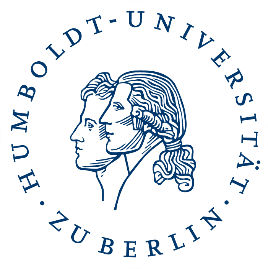 1.	Applicant and contact person1.	Applicant and contact person1.1Applicant and contact personFirst and last name: Position: Topic: I am not a member of the Thaer-Institute Email address: Phone number: 1.2Other applicantsFirst and last name(s):2.	GeneralIf you answer any of the following statements with “no”, please provide the reasons with reference to the relevant point on a separate sheet of paper.2.	GeneralIf you answer any of the following statements with “no”, please provide the reasons with reference to the relevant point on a separate sheet of paper.Yes
No
2.1The ethics guidelines of the Albrecht Daniel Thaer-Institute of the Humboldt-Universität zu Berlin are known to the applicants and those responsible for the project.2.2I have prepared the information on participants and their consent forms in accordance with the principles of the ethics guidelines.2.3Data collection relevant to the ethics review has not yet started.2.4Data analysis relevant to the ethics review has not yet started.3.	Questions about the classification of the research projectIf you answer any of the following statements with “no”, please provide the reasons with reference to the relevant point on a separate sheet of paper.3.	Questions about the classification of the research projectIf you answer any of the following statements with “no”, please provide the reasons with reference to the relevant point on a separate sheet of paper.Yes
No
3.1I have not yet submitted an application for the ethical review of this research project to the ethics committee of the Albrecht Daniel Thaer-Institute of Faculty of Life Sciences or the ethics committee of any other institution within or outside the Humboldt-Universität Berlin.If your answer is “no“:Title:	 Institution:	 File number:	 3.2Data collection and analysis do not include vulnerable persons.3.3The information is generally written in an understandable and age-appropriate manner. 3.4The participants will not be deceived.3.5The research does not involve risks to the physical and mental health of the participants that go beyond the everyday level.3.6The participants will not be offered any financial incentive beyond the compensation.3.7The participants will not be asked about sensitive topics and/or content that could be hurtful, upsetting, frightening etc., or that could lead the participants to make statements that could have legal consequences lead to discrimination and/or to political persecution of the participant or others.3.8From the research team’s point of view, there is no conflict of interest in relation to third parties.4. Project description4. Project description4.1Title of the project4.2Short description (max. 4 000 characters with spaces)4.3Planned start and end of research projectfrom: 	to: 4.4Type of research project: Explanation, if applicable: 4.5Financial supportIs financial support planned or already approved?Explanation, if applicable: Third-party funding or institution of grant provider:Institution:	 Address:	 Internetadresse:	 4.6External project partners, employees or other persons or institutions involved in 
the research5.	Title of the study6.	Research methods (You may check several boxes)6.	Research methods (You may check several boxes)6.	Research methods (You may check several boxes)Narrative interviewsNarrative interviews(Semi-)structured interviews (questionnaire)(Semi-)structured interviews (questionnaire)Focus groups/group discussionsFocus groups/group discussions(Participant) observation(Participant) observationParticipatory Action Research/Participatory Research/Arts based researchParticipatory Action Research/Participatory Research/Arts based researchDocument researchPublic, freely accessible sourcesDocument researchNon-public, restricted access sources Laboratory experimentLaboratory experimentField experimentField experimentIntervention studyIntervention studyVisual methods (e.g. videos, photographs)Visual methods (e.g. videos, photographs)Internet-based data collection (e.g. Facebook, Twitter)Internet-based data collection (e.g. Facebook, Twitter)Secondary data analysis Secondary data analysis Data collection (e.g. face to face, online, telephone, postal)Data collection (e.g. face to face, online, telephone, postal)OthersExplanation, if applicable: OthersExplanation, if applicable: 7.	Participants7.	Participants7.	Participants7.	Participants7.	Participants7.	Participants7.17.1N= Number:  	no specification N= Number:  	no specification N= Number:  	no specification N= Number:  	no specification 7.27.2Age:  < 12 years	 12-17 years	 18-67 years	 >67 yearsAge:  < 12 years	 12-17 years	 18-67 years	 >67 yearsAge:  < 12 years	 12-17 years	 18-67 years	 >67 yearsAge:  < 12 years	 12-17 years	 18-67 years	 >67 years7.37.3CompensationCompensationCompensationCompensation	No compensation	Compensation	Participation 
in lottery	Feedback	FeedbackHow much €/h:
Value of the main prize: 	Other	Other7.4Proportionate renumeration in the event that the participant drops out of study Yes	 NoProportionate renumeration in the event that the participant drops out of study Yes	 NoProportionate renumeration in the event that the participant drops out of study Yes	 NoProportionate renumeration in the event that the participant drops out of study Yes	 NoProportionate renumeration in the event that the participant drops out of study Yes	 No8.	Information given to the participantsIf you answer any of the following statements with “no”, please provide reasons with reference to the relevant point on a separate sheet of paper.8.	Information given to the participantsIf you answer any of the following statements with “no”, please provide reasons with reference to the relevant point on a separate sheet of paper.Yes
No
8.1Prior to data collection, the participants are informed about the duration of the interaction.8.2Prior to data collection, the participants are informed about compensations and other commitments. 8.3Prior to data collection, the participants are fully informed about the voluntary nature of the participation in a language they understand.8.4Prior to data collection, comprehensive information is given to the participants on the possibility to withdraw from the study at any time without consequences.  8.5Prior to data collection, information is provided on the type of information that will be collected (e.g. confidential information, autobiographical experiences, political and religious attitudes).8.6Prior to data collection, information is provided on the duration and type of storage of the data (anonymization or pseudonymization; who has access to the data; how is personal data secured).8.7Prior to data collection, the participants are informed of their rights in accordance with the DSGVO, including the possibility of having their data deleted retrospectively or, in the case of anonymous data collection, that the possibility of retrospective deletion does not exist.8.8Please fill in only in case of deception: After completion of the interviews/study/data collection, full information about the true aims of the study will be provided immediately. (Please explain on a separate sheet if your answer is “no”.)8.9The participants receive the contact details of the persons responsible for the project with the information details and the consent form.9.	Voluntary participationIf statements do not apply, then please give reasons with reference to the relevant point on a separate sheet of paper.9.	Voluntary participationIf statements do not apply, then please give reasons with reference to the relevant point on a separate sheet of paper.Yes
No
9.1The voluntary nature of participation is ensured; in particular, there is no direct relationship of dependency between the project managers and participants. 9.2Amounts paid correspond to the customary expense allowance and does not restrict the voluntary nature of participation. 10. Possible risks for participantsIf you answer any of the following statements with “no”, please provide reasons with reference to the relevant point on a separate sheet of paper.10. Possible risks for participantsIf you answer any of the following statements with “no”, please provide reasons with reference to the relevant point on a separate sheet of paper.Yes
No
10.1The data collection does not exert emotional stress on the participants.  10.2Data is collected only once. If not applicable, how many? 10.3Duration of data collection: Total hours: 10.4Collection of personal dataNo personal data will be collected from the participants. 10.5Collection of personal dataOnly personal data necessary for the study and its objectives 
will be collected from the participants. 10.6Collection of sensitive data No confidential information will be collected from the participants (e.g. health information, financial circumstances, 
or religious, sexual or political beliefs/attitudes). 10.7The participants are not exposed to emotional stress/psychological stress/physical risks. 10.8No other risks arise in the context of data collection. 11.	 Data protectionIf you answer any of the following statements with “no”, please provide reasons with reference to the relevant point on a separate sheet of paper.11.	 Data protectionIf you answer any of the following statements with “no”, please provide reasons with reference to the relevant point on a separate sheet of paper.Yes
No
11.1No video or audio recordings will be made.  11.2No recordings (such as interviews with biographical details) will be made that would allow direct identification of individual participants. 11.3The data will be either completely anonymized (i.e. there is no unblinding list, so that it is not possible to assign the data to individuals) or pseudonymized (i.e. personal data is replaced by code). 12.	Possible risks for the researchersIf you answer any of the following statements with “no”, please provide reasons with reference to the relevant point on a separate sheet of paper.12.	Possible risks for the researchersIf you answer any of the following statements with “no”, please provide reasons with reference to the relevant point on a separate sheet of paper.Yes
No
12.1The researchers will not be exposed to emotional distress/psychological stress. 12.2The researchers are not exposed to any physical risks. 12.3The researchers are not exposed to any other risks. 13.	Conflict of interest of the participants and others	Notes13.	Conflict of interest of the participants and others	Notes13.1Conflict of interest13.2Other comments14.	Annexes14.	AnnexesYesNo14.1 Annex I – Implementation of researchMethods, sampling Data handling and publication Written explanations if answers given above were “no” 14.2Annex II – Information for participants and respondents14.3Annex III – Data collection instruments14.4Annex IV – Informed consent form (if relevant for the study)14.5Annex V – Other applicants and external stakeholders (if any) 14.6Weitere Anlagen 15. Declaration on the accuracy of the informationI hereby confirm that I have read the instructions for submitting an application to the ethics committee of the Albrecht Daniel Thaer-Institute of the Faculty of Life Sciences of the Humboldt-Universität zu Berlin. Furthermore, I confirm that the information I have provided in this application and all enclosed attachments is correct to the best of my knowledge.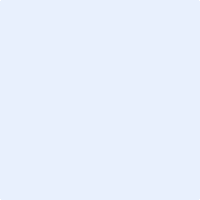  Date	Last name, first name	Signature